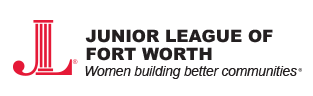 Provisional Proposal FormPROSPECTIVE MEMBER’S NAME: 									PROSPECTIVE MEMBER’S SPONSOR INFORMATIONSPONSOR’S NAME: 											SPONSOR’S ADDRESS: 									_________	SPONSOR’S TELEPHONE NUMBER(S): Home: 					 Work: 				 Cell: 				SPONSOR’S EMAIL ADDRESS: 								________	SPONSOR JLFW MEMBERSHIP STATUS: 	Active _________     Sustainer __________SPONSOR’S QUESTION How will the League benefit from your prospective member's membership and why do you feel your prospective member should join the Junior League of Fort Worth?SPONSOR CRITERIA Sponsor must be an Active or Sustaining member in good standing with the Junior League of Fort Worth.First time Sponsors must attend Sponsor orientation offered in the fall.A member may sponsor up to five (5) prospective members per League year. Sponsor shall return completed Provisional Proposal forms by the deadline and be available to receive prospective member’s invitation to membership in February.I certify that the information on this form is true and correct:Proposing Sponsor Signature:  _						  Date:  _		